Памятка абитуриенту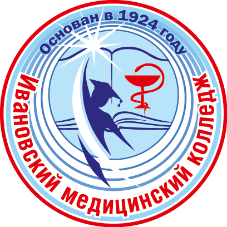 на специальности среднего профессионального образованияв ОГБПОУ «Ивановский медицинский колледж»(ОГБПОУ «ИМК»)
1 ШАГОзнакомиться с Правилами приема в ОГБПОУ «Ивановский медицинский колледж» на 2021-2022 учебный год на сайте колледжа в разделе «Абитуриенту»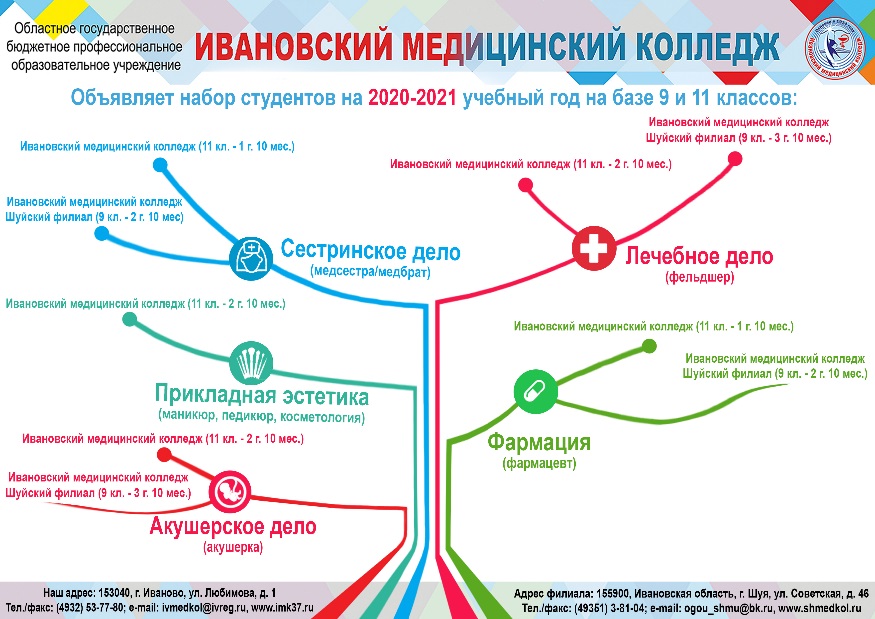 2 ШАГОзнакомиться со специальностями, по которым проводится прием на 2021-2022 учебный год3 ШАГСобрать необходимые для поступления документы: паспорт или копия (документ удостоверяющий личность) паспорт или копия паспорта плательщика (если абитуриенту нет 18 лет) документ об образовании и/или документ об образовании и квалификации или ксерокопии этих документов 4 фотографии (3х4, матовые) копия документа о смене фамилии (при наличии) оригинал или копию медицинской справки N 086Узаявление для поступающих в Колледж  на одном листе (можно заполнить предварительно или в Приемной комиссии)согласие на обработку персональных данных (можно заполнить предварительно или в Приемной комиссии)уведомление о намерении обучаться в ОГБПОУ «Ивановский медицинский колледж»Дополнительные документы для иностранных граждан: перевод документов на русский язык миграционная карта временная регистрация или копиянострификация документа об образовании (справка), выданная Главэкспертцентром (при необходимости)4 ШАГПодать документы в соответствии со сроками приема с 20 июня по 15 августа 2021 года:через операторов почтовой связи общего пользованияпосредством электронной почты в электронном виде в формате .pdf организации по адресам:                - Ивановский медицинский колледж           priem-imk37@inbox.ru- Шуйский филиал ИМК                               priem.imk.shf@mail.ruлично в Приемную комиссию колледжа с соблюдением эпидемиологических мер при COVID 19 (наличие маски и перчаток) по адресу:- г. Иваново, ул. Любимова, дом 1, уч. корпус №1, каб.2 (на базе 11 классов)- г. Шуя, ул. Советская, д.46 (на базе 9 классов)5 ШАГАбитуриенты, поступившие на обучение по программам среднего профессионального образования за счет средств физических и (или) юридических лиц (с возмещением стоимости обучения), должны заключить договор о предоставлении платных образовательных услуг в бухгалтерии (учебный корпус №1, кабинет №27) и произвести оплату за обучение.*Заключение договора осуществляется в течение 10 дней после издания приказа о зачислении в колледж.*Оплата за обучение производится безналичным расчетом по квитанции из бухгалтерии. Внимание! При поступлении на обучение в Колледж по всем программам среднего профессионального образованиявступительные испытания не проводятсяТелефоны для справок: Приемная комиссия ОГБПОУ ИМК                     8 (4932) 53-49-83Приемная комиссия Шуйский филиал ИМК (на базе 9 классов)                                                 8 (49351) 4-16-29шагов при поступлении 